Открытые личные соревнования – Чемпионат и Первенство города Волжского по спортивному ориентированию «Легенда Волжского»ОРГАНИЗАТОРЫ СОРЕВНОВАНИЙ:Комитет по физической культуре и спорту администрации городского округа - г. Волжский Волгоградской областиВолгоградская областная общественная организация «Федерация спортивного ориентирования»Клуб спортивного ориентирования «БИЗОНЫ»Непосредственное руководство возлагается на главную судейскую коллегию.СОСТАВ ГСК:Главный судья соревнований – Маковеев Игорь Иванович, СС1К, г.Волжский, Волгоградская область (+7 961 687 17 37)Главный секретарь соревнований – Починок Евгений Анатольевич, СС1К, г.Волжский, Волгоградская область Общие сведения о спортивном соревновании (место проведения)Соревнования проводятся 10-11 мая, 08 сентября, 20 октября 2019 г., в Среднеахтубинском районе Волгоградской области, в г. Волжском, в г. Волгограде.       Требования к участникам соревнований и условия их допускаК соревнованиям допускаются спортсмены и команды объединений города Волжского и других городов области и России по следующим возрастным группам:Открытый личный Чемпионат города Волжского «Легенда Волжского»МЖВ – мужчины, женщины (2000 г.р. и старше);Открытое личное Первенство города Волжского «Легенда Волжского»Категории «мальчики, девочки», «юноши, девушки»МЖ10 – мальчики и девочки до 11 лет (2009-2010 г.р.);МЖ12 – мальчики и девочки до 13 лет (2007-2008 г.р.);МЖ14 – юноши и девушки до 15 лет (2005-2006 г.р.);МЖ16 – юноши и девушки до 17 лет (2003-2004 г.р.);МЖ18 – юноши и девушки до 19 лет (2001-2002 г.р.);Категория «Лица среднего и старшего возраста»МЖ35 ¬ мужчины и женщины (1984 г.р. и старше);МЖ45 – мужчины и женщины (1974 г.р. и старше);МЖ55 – мужчины и женщины (1964 г.р. и старше);М65 – мужчины (1954 г.р. и старше);Группа Open – (новички, без ограничения возраста).Если по итогам предварительных заявок (или по итогам комиссии по допуску), в отдельные группы будет заявлено менее 4 человек, главный судья вправе объединить группы.Регламент соревнований10 мая                  I-й этап г. Волжский (21-й микрорайон) (кросс-выбор 25-65        
мин., код дисциплины 0830121511Я);  СТО Ладыгин В.Е.11  мая 	                       II-й     этап         г. Волгоград     (Мечётка)                (кросс-спринт до 25 мин., код дисциплины 0830011511Я); СТО Давидюк В.Б. 08 сентября                        III-й этап        Среднеахтубинская пойма, х. Сахарный          ( кросс-классика общий старт 35-60 мин., код дисциплины 0830101511Я ); СТО Красновский Д.М.20 октября                           IV-й этап   Чапурниковская балка      ( кросс-лонг 65-140 мин., код дисциплины 0830031511Я) СТО Соломеннов Е.А.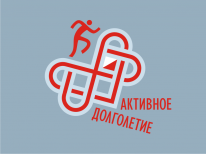 В рамках проведения соревнований, будет реализовываться проект «Активное долголетие» при поддержке Фонда Президентских грантов РФНаграждение победителей и призеровПобедители и призеры групп МЖ10–МЖВ, по каждому виду программы (дисциплине) награждаются грамотами и медалями. Победители и призёры групп МЖ35, МЖ45, МЖ55, М65, по каждому виду программы (дисциплине) награждаются грамотами и медалями в рамках реализации проекта «Активное долголетие» при поддержке Фонда Президентских грантов РФ. Группа Open – грамотами. Абсолютные победители и призеры по итогам соревнований «Легенда Волжского» награждаются грамотами, медалями и ценными призами. Определение победителей и призёров будет производиться следующим образом:по наибольшей сумме очков трех лучших стартов (Приложение №1).при равенстве очков предпочтение отдается участнику, в активе которого больше стартов соревнований «Легенда Волжского». в случае равенства этих показателей, предпочтение отдаётся участнику, набравшему большее количество очков, в дисциплине кросс-лонг.  Начисление очков для подведения итогов открытых личных соревнований-Чемпионат и Первенство города Волжского по спортивному ориентированию «Легенда Волжского»Начисление очков для подведения итогов открытых личных соревнований-Чемпионат и Первенство города Волжского по спортивному ориентированию «Легенда Волжского»Начисление очков для подведения итогов открытых личных соревнований-Чемпионат и Первенство города Волжского по спортивному ориентированию «Легенда Волжского»Начисление очков для подведения итогов открытых личных соревнований-Чемпионат и Первенство города Волжского по спортивному ориентированию «Легенда Волжского»Индивидуальная программаИндивидуальная программаИндивидуальная программаИндивидуальная программаМестоОчки14023733543353263173082992810271126122513241423152216211720181919182017211622152314241325122611271028929830731632533434335236 и более1